Zalacznik nr 6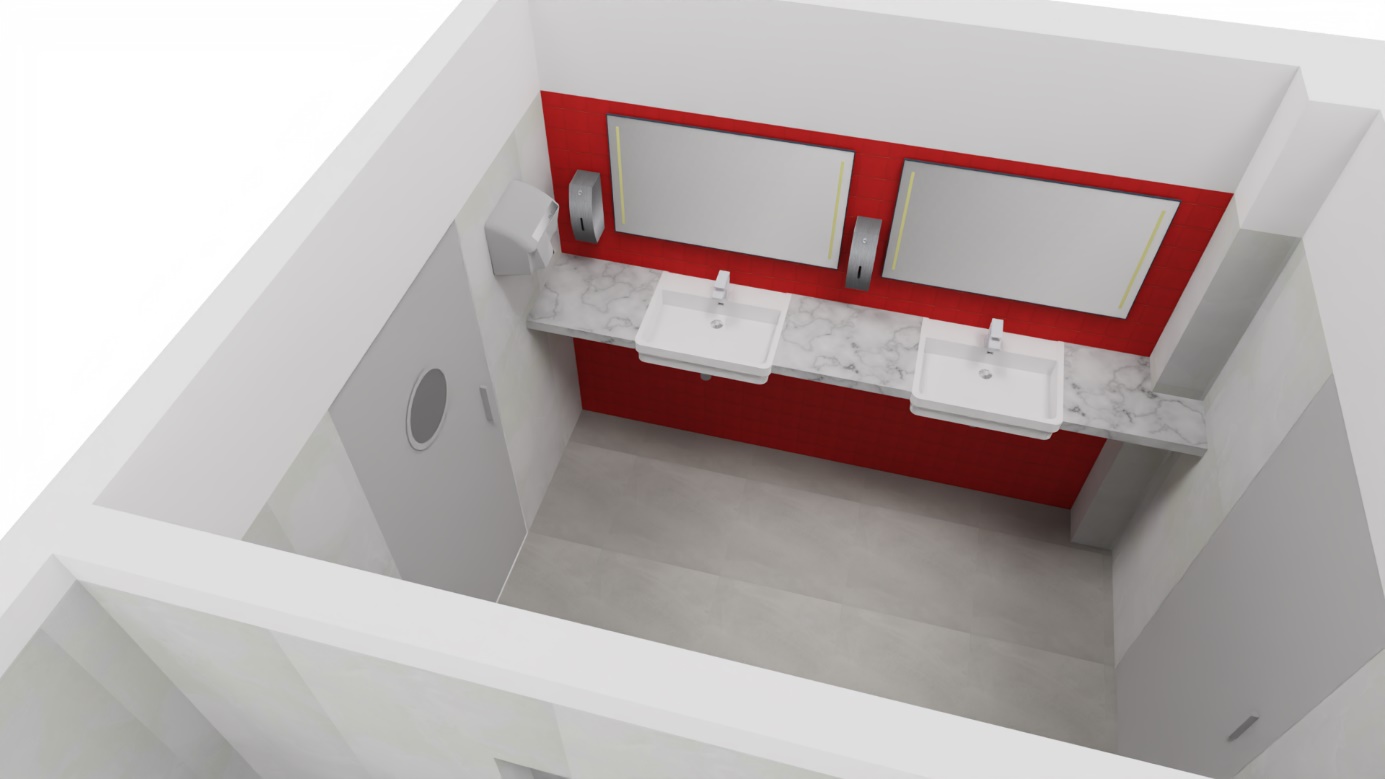 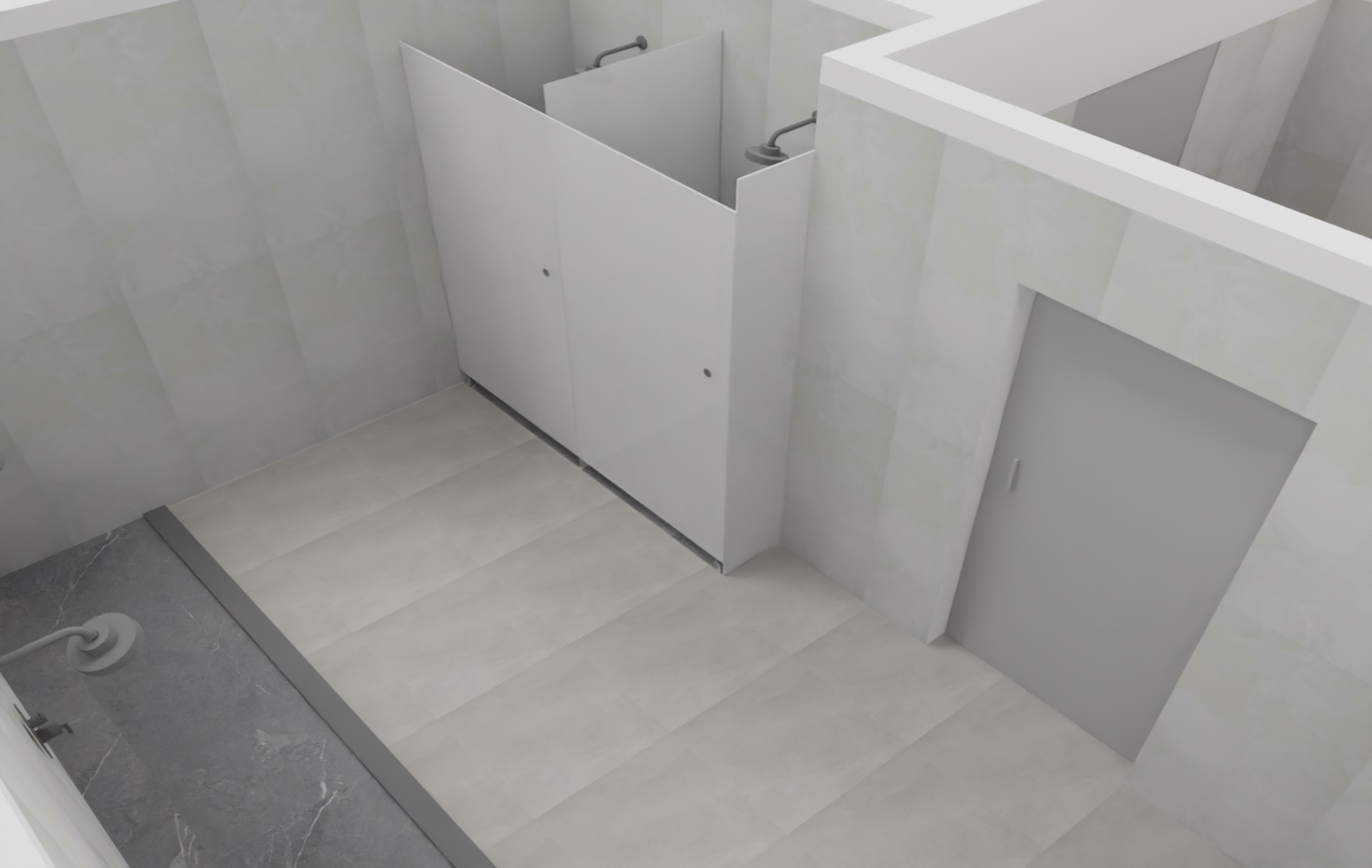 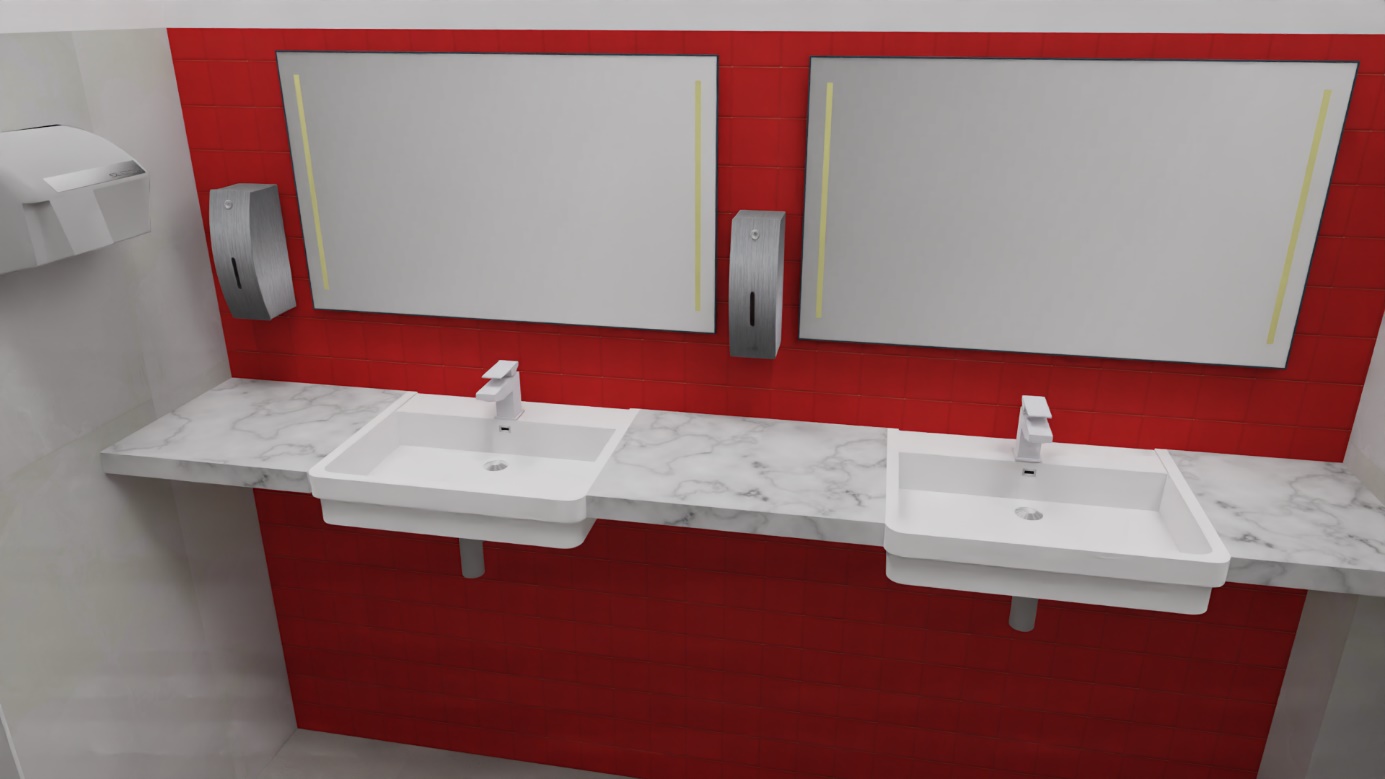 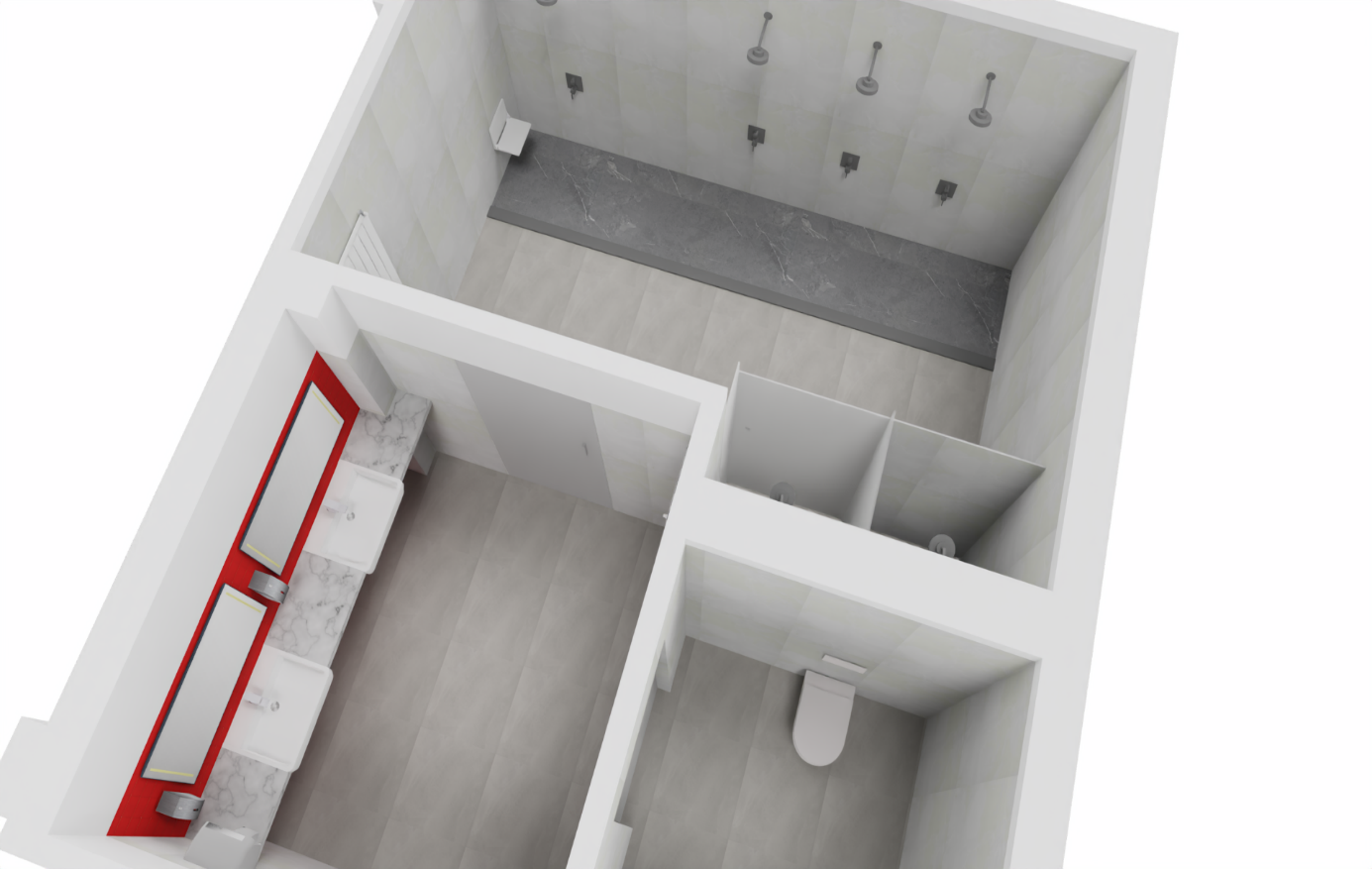 